Evaluation of a 55-gene classifier as a prognostic biomarker for adjuvant chemotherapy in stage III colon cancer patientsEiji Oki, MD1*, Eiji Shinto, MD2, Mototsugu Shimokawa, PhD3, Shigeki Yamaguchi, MD4, Megumi Ishiguro, MD5, Seiji Hasegawa, MD6, Yasumasa Takii, MD7, Hideyuki Ishida, MD8, Tetsuya Kusumoto, MD9, Masaru Morita, MD10, Naohiro Tomita, MD11, Manabu Shiozawa, MD12, Masafumi Tanaka, MD13, Heita Ozawa, MD14, Yojiro Hashiguchi, MD15, Shinobu Ohnuma, MD16, Sachiyo Tada, PhD17, Tomoko Matsushima, PhD17, and Kazuo Hase, MD21Department of Surgery and Science, Graduate School of Medical Sciences, Kyushu University, Fukuoka, Japan2Department of Surgery, National Defense Medical College, Tokorozawa, Japan3Clinical Research Institute, National Hospital Organization Kyushu Cancer Center, Fukuoka, Japan4Department of Gastroenterological Surgery, Saitama Medical University International Medical Center, Hidaka, Japan5Department of Translational Oncology, Graduate School of Medical and Dental Science, Tokyo Medical and Dental University, Tokyo, Japan6Department of Surgery, Saiseikai Yokohamashi Nanbu Hospital, Yokohama, Japan7Department of Gastroenterological Surgery, Niigata Cancer Center Hospital, Niigata, Japan8Department of Digestive Tract and General Surgery, Saitama Medical Center, Saitama Medical University, Kawagoe, Japan9Department of Gastroenterological Surgery, Clinical Research Center, Cancer Research Division, National Hospital Organization Kyushu Medical Center, Fukuoka, Japan10Gastroenterological Surgery, National Hospital Organization Kyushu Cancer Center, Fukuoka, Japan11Department of Surgery, Hyogo College of Medicine, Nishinomiya, Japan12Colorectal Surgery Division, Kanagawa Cancer Center, Yokohama, Japan13Coloproctology Center, Takano Hospital, Kumamoto, Japan14Department of Colorectal Surgery, Tochigi Cancer Center, Utsunomiya, Japan15Department of Surgery, Teikyo University School of Medicine, Tokyo, Japan16Department of Surgery, Tohoku University Hospital, Sendai, Japan17LS Business, Sysmex Corporation, Kobe, Japan*Corresponding author: Dr. Eiji OkiDepartment of Surgery and Science, Graduate School of Medical Sciences, Kyushu University3-1-1, Maidashi, Higashi-ku, Fukuoka 812-8582, JapanPhone number: +81-92-642-5464Email: okieiji@surg2.med.kyushu-u.ac.jpSupplementary Table S1. Patient background in each subtypeCEA – carcinoembryonic antigen, ULN – upper limit of normal, muc – mucinous, por & muc - poorly differentiated and mucinous adenocarcinoma, tub - tubular adenocarcinoma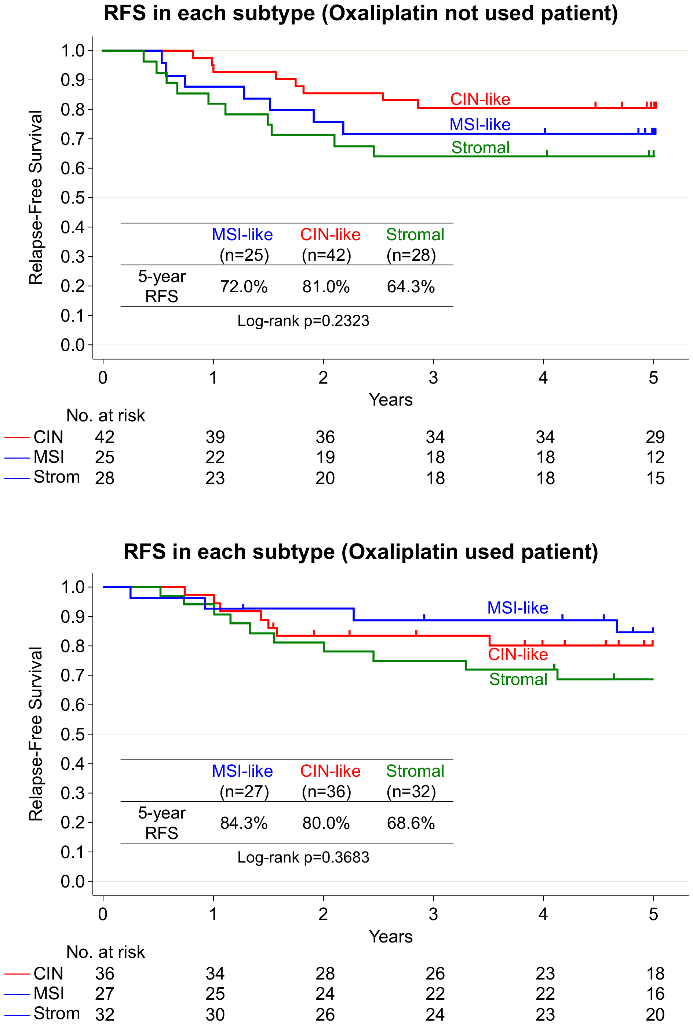 Supplementary Figure S1. Five-year relapse-free survival (RFS) curves in 55-gene classifier (55GC) subtypes according to adjuvant chemotherapy received [blue: microsatellite instability (MSI)-like; red: chromosomal instability (CIN)-like; green: stromal].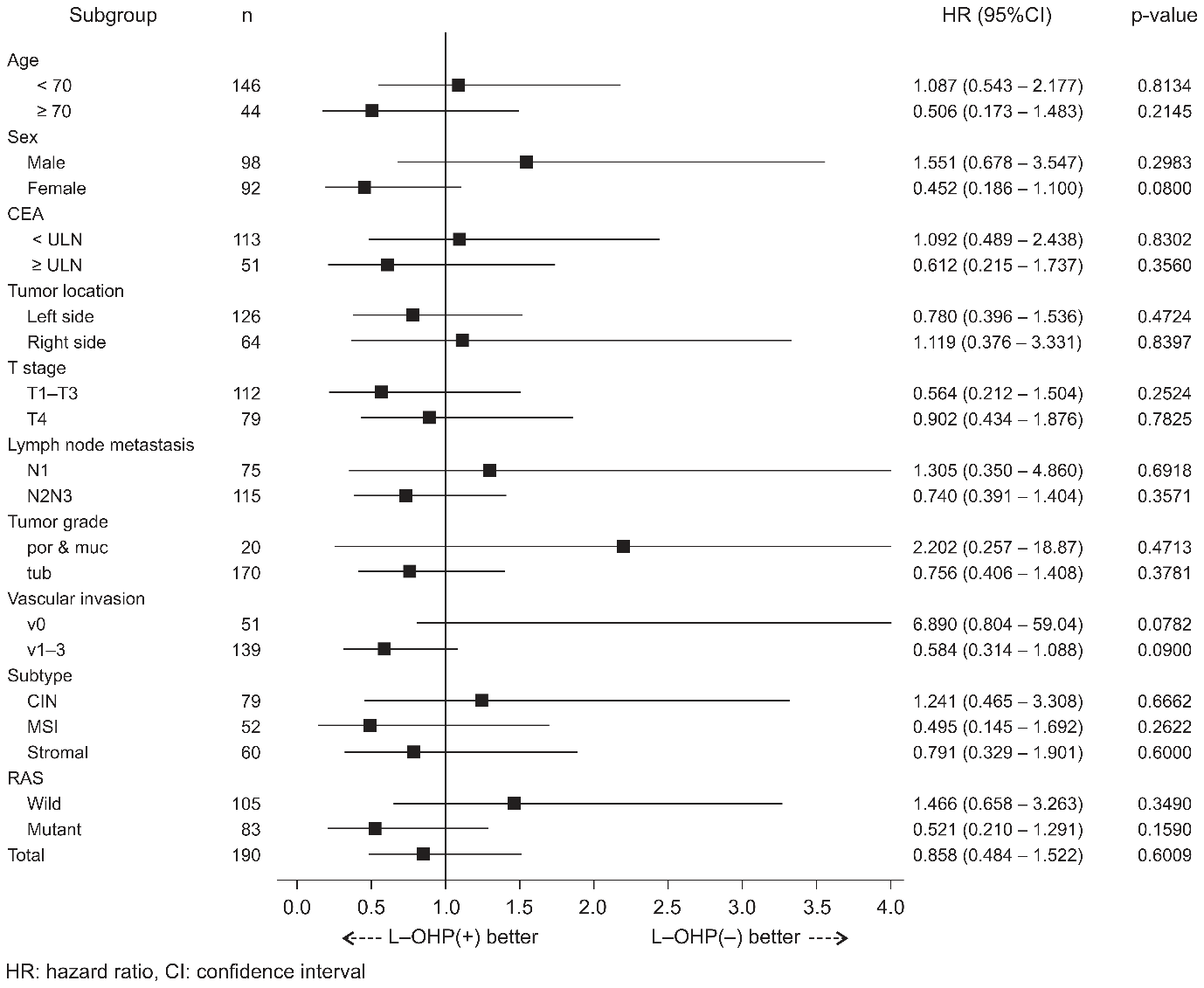 Supplementary Figure S2. Subgroup analysisFactorsFactorsMSI-like (N=52) n (%)CIN-like (N=78) n (%)Stromal (N=60) n(%)Total (N=190) n(%)P valueSexMale28 (53.8)39 (50.0)31 (51.7)98 (51.6)p=0.9116SexFemale24 (46.2)39 (50.0)29 (48.3)92 (48.4)p=0.9116Age<7037 (71.2)65 (83.3)44 (73.3)146 (76.8)p=0.2011Age≥7015 (28.8)13 (16.7)16 (26.7)44 (23.2)p=0.2011CEA<ULN33 (63.5)51 (65.4)29 (48.3)113 (59.5)p=0.1847CEA≥ULN14 (26.9)17 (21.8)20 (33.3)51 (26.8)p=0.1847CEAUnknown5 (9.6)10 (12.8)11 (18.3)26 (13.7)p=0.1847Tumor locationRight side26 (50.0)18 (23.1)20 (33.3)64 (33.7)p=0.0063Left side26 (50.0)60 (76.9)40 (66.7)126 (66.3)T stageT1-T330 (57.7)50 (64.1)32 (53.3)112 (58.9)p=0.4335T422 (42.3)28 (35.9)28 (46.7)78 (41.1)HistologyNon muc46 (88.5)78 (100.0)58 (96.7)182 (95.8)p=0.0036Histologymuc6 (11.5)0 (0.0)2 (3.3)8 (4.2)p=0.0036Tumor gradepor & muc11 (21.2)2 (2.6)4 (6.7)17 (8.9)p=0.0010Tumor gradetub41 (78.8)76 (97.4)56 (93.3)173 (91.1)p=0.0010Lymphatic invasionNegative14 (26.9)28 (35.9)13 (21.7)55 (28.9)p=0.1754Lymphatic invasionPositive38 (73.1)50 (64.1)47 (78.3)135 (71.1)p=0.1754Vascular invasionNegative14 (26.9)26 (33.3)11 (18.3)51 (26.8)p=0.1433Vascular invasionPositive38 (73.1)52 (66.7)49 (89.7)139 (73.2)p=0.1433N stageN113 (25.0)39 (50.0)23 (38.3)75 (39.5)p=0.0021N stageN234 (65.4)39 (50.0)31 (51.7)104 (54.7)p=0.0021N stageN35 (9.6)0 (0.0)6 (10.0)11 (5.8)p=0.0021Number of resected lymph nodes<123 (5.8)11 (14.1)6 (10.0)20 (10.5)p=0.3125Number of resected lymph nodes≥1249 (94.2)67 (85.9)54 (90.0)170 (89.5)p=0.3125Adjuvant chemotherapyWith oxaliplatin25 (48.1)42 (53.8)28 (46.7)95 (50.0)p=0.6686Adjuvant chemotherapyWithout oxaliplatin27 (51.9)36 (46.2)32 (53.3)95 (50.0)p=0.6686